大连市网上税务局“税务注销”操作手册登录联合办税平台，点击“我要办税”，选择“税务注销”。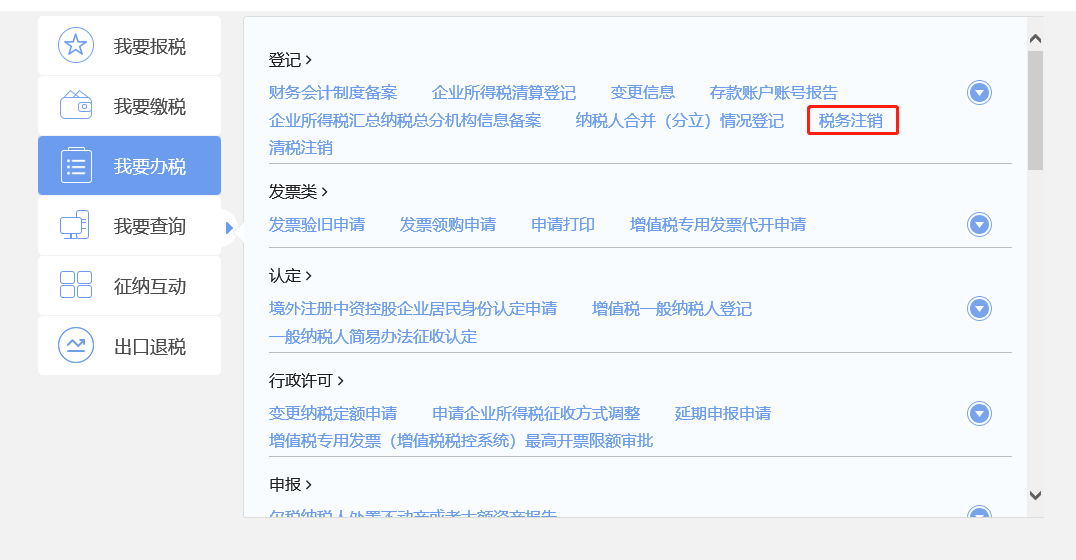 2、进入税务注销功能页面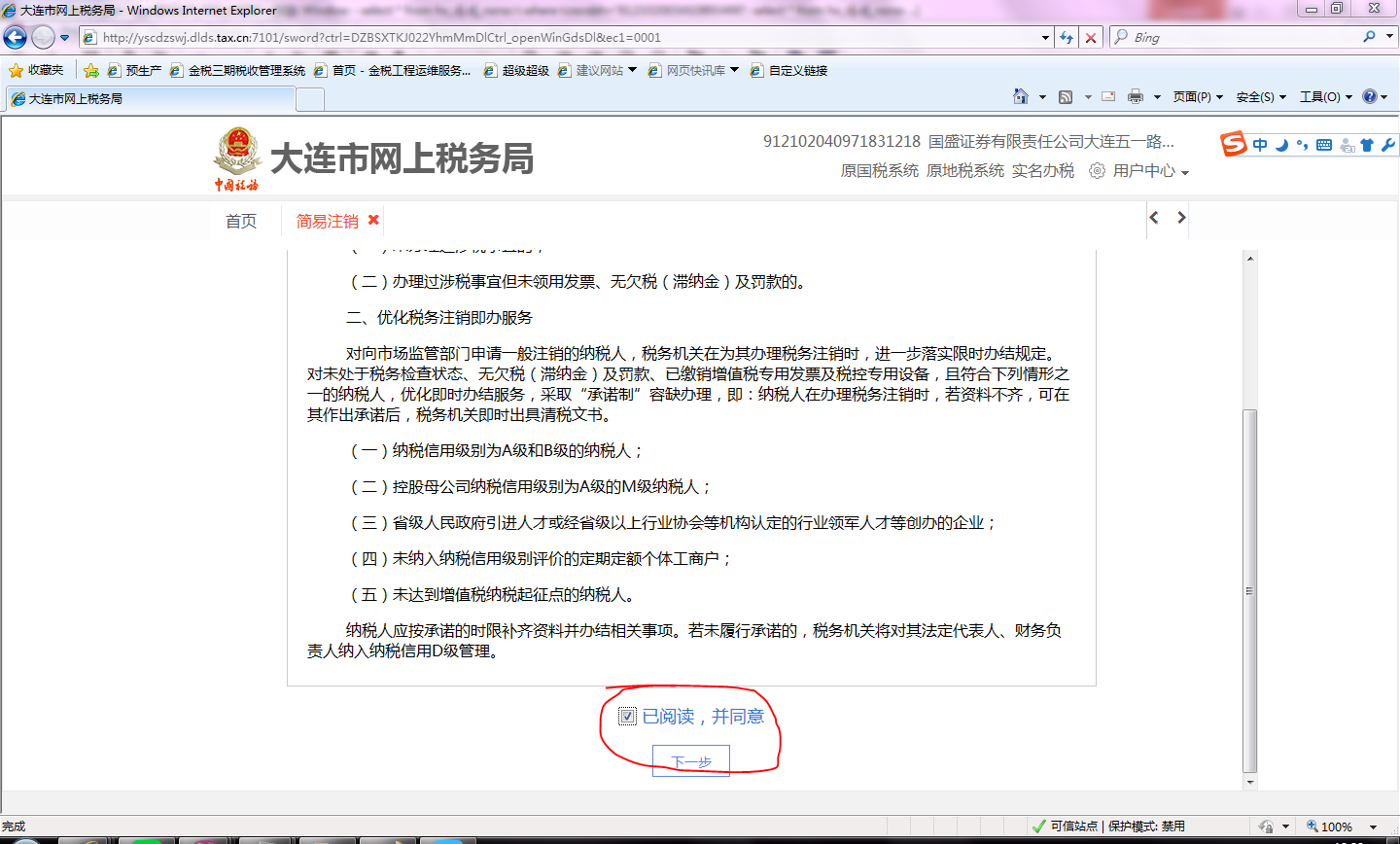 3、点击下一步后进入监控页面，监控页面分为三类监控，如下：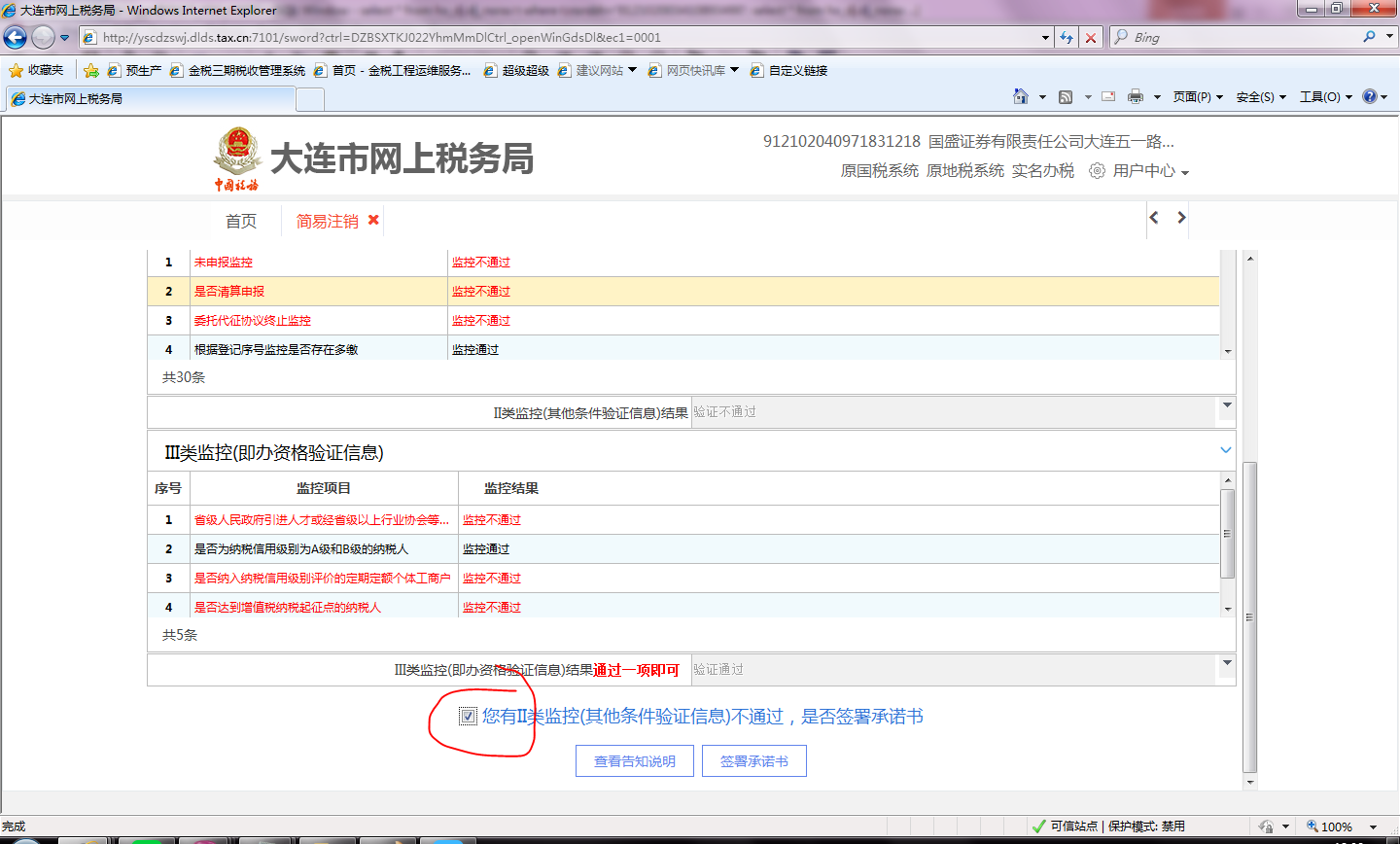 选择承诺起止日期，打印清算证明承诺书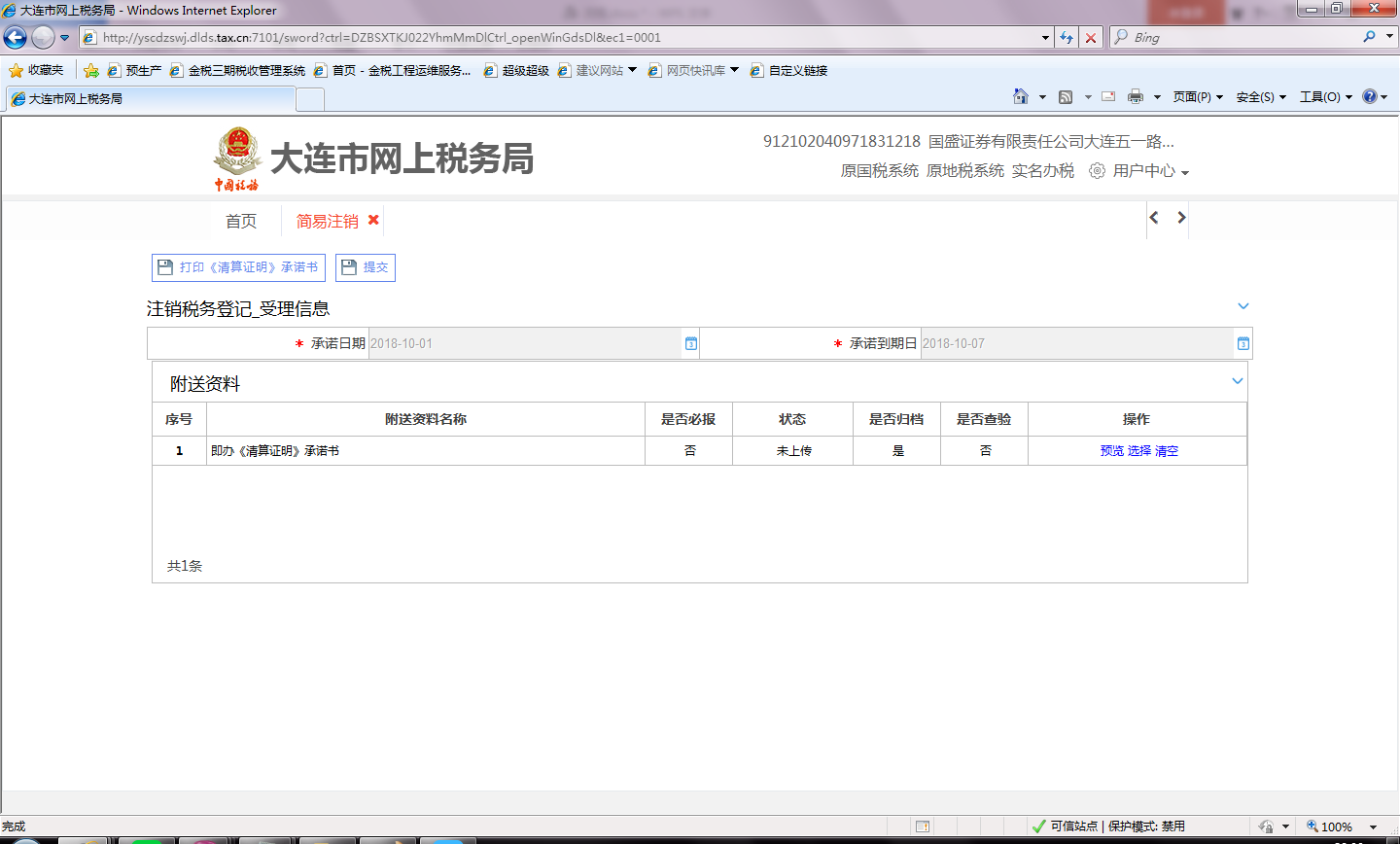 5、打印清算证明承诺书，需要上传，点击选择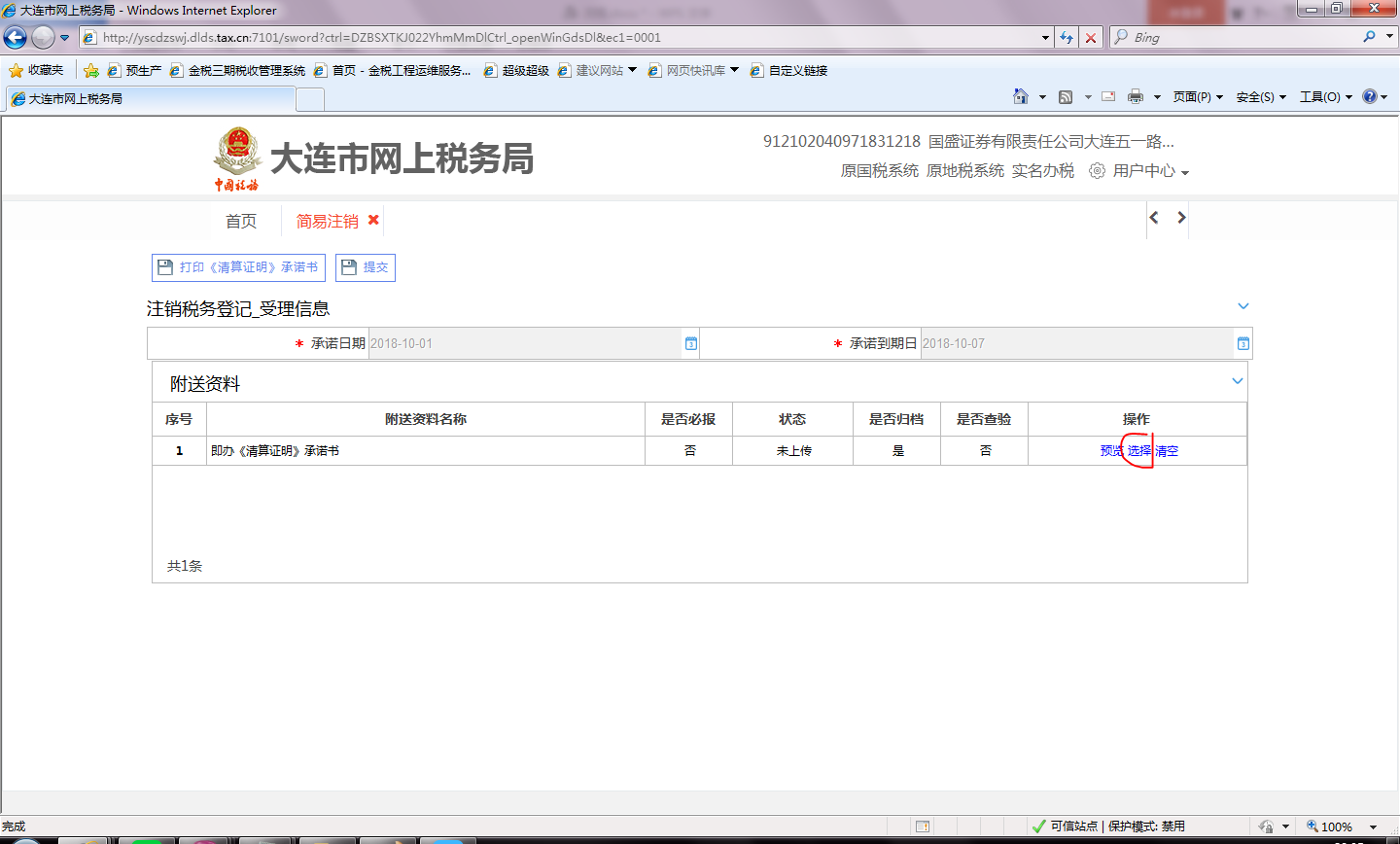 6、添加清算证明承诺书后，上传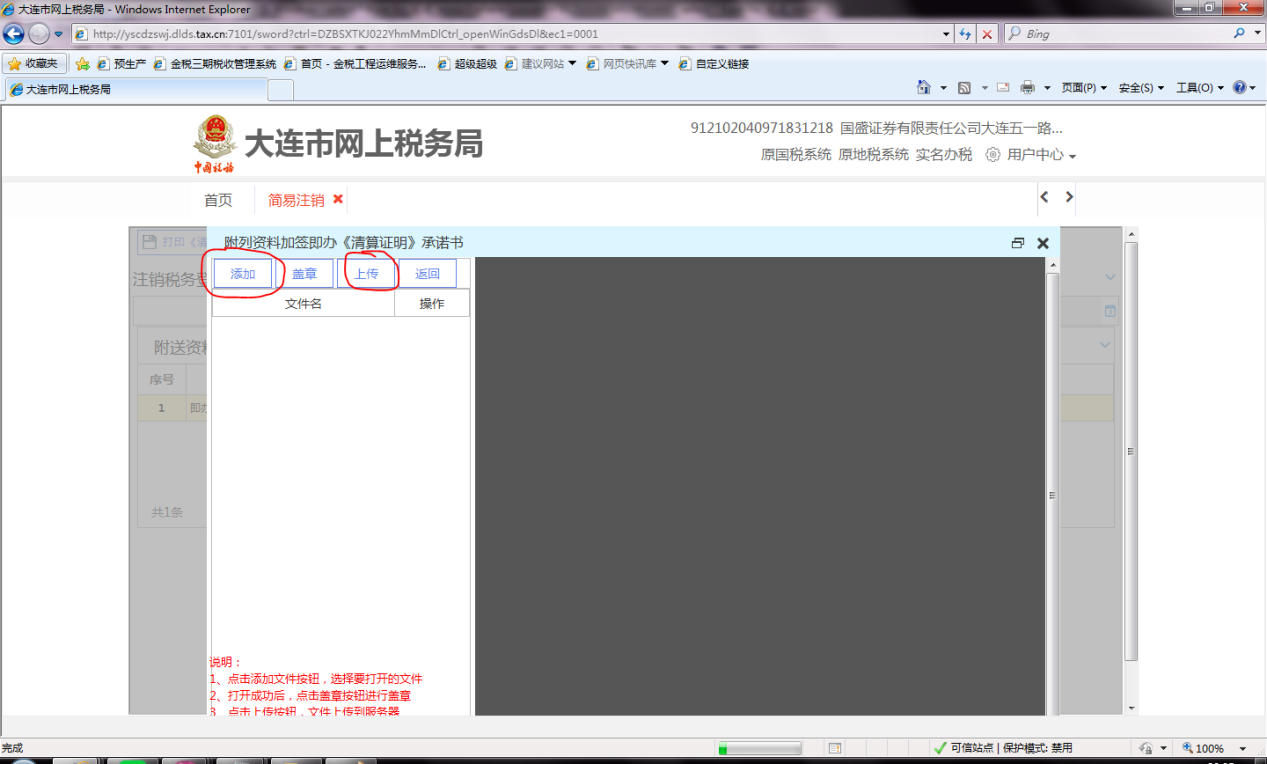 7、如图，清算证明承诺书后上传成功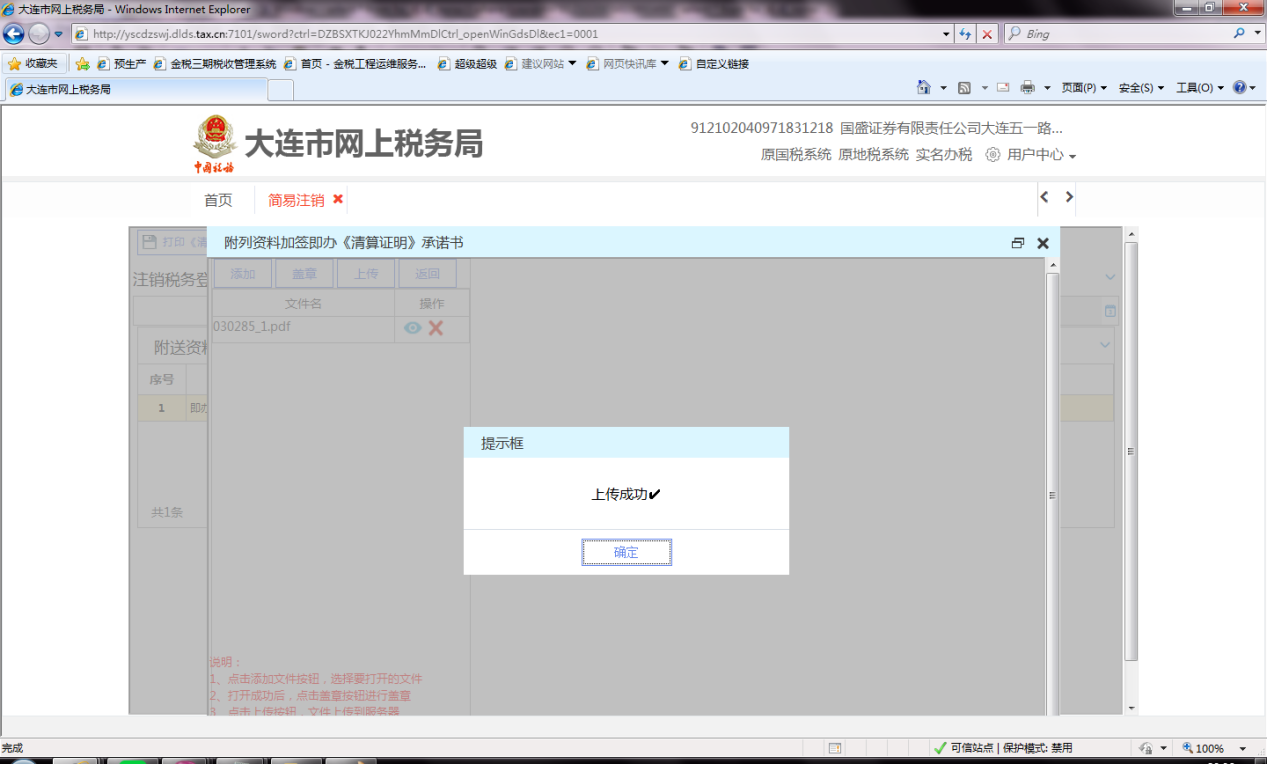 8、点击“返回”，回到受理信息页面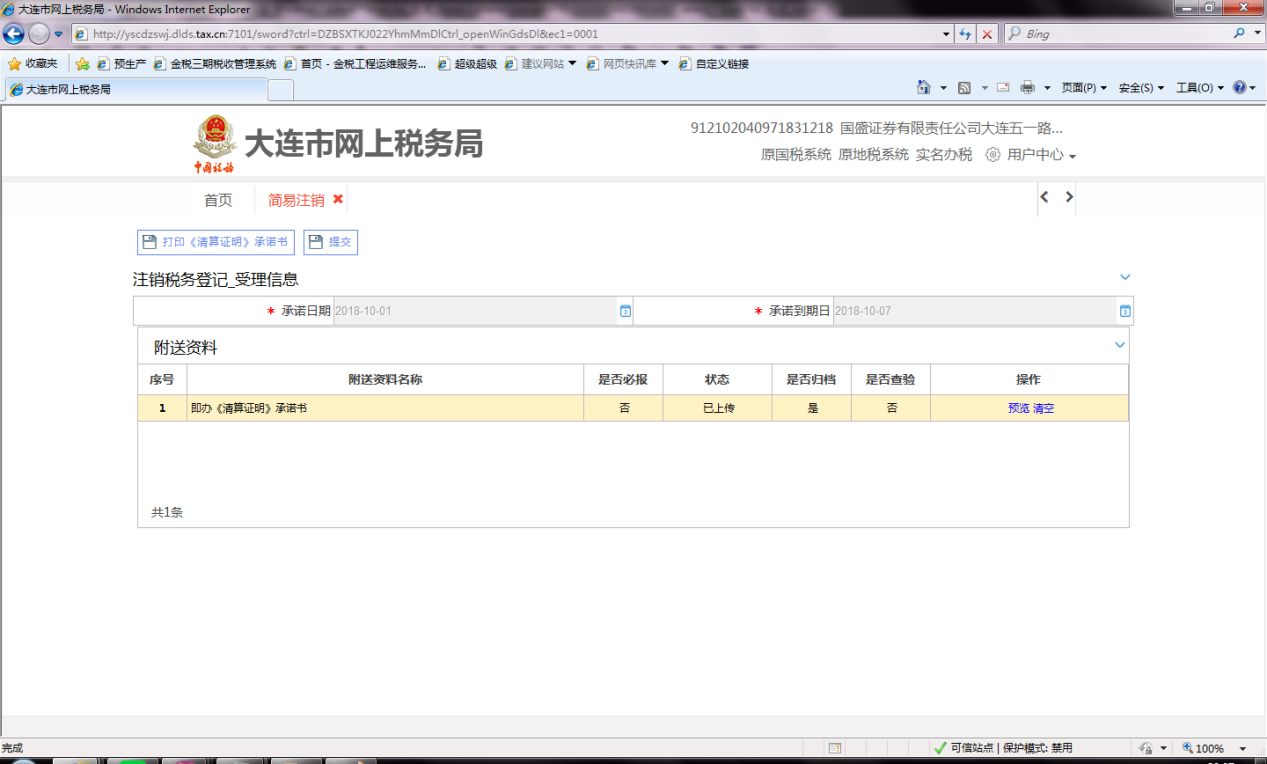 9、填写受理信息，提交申请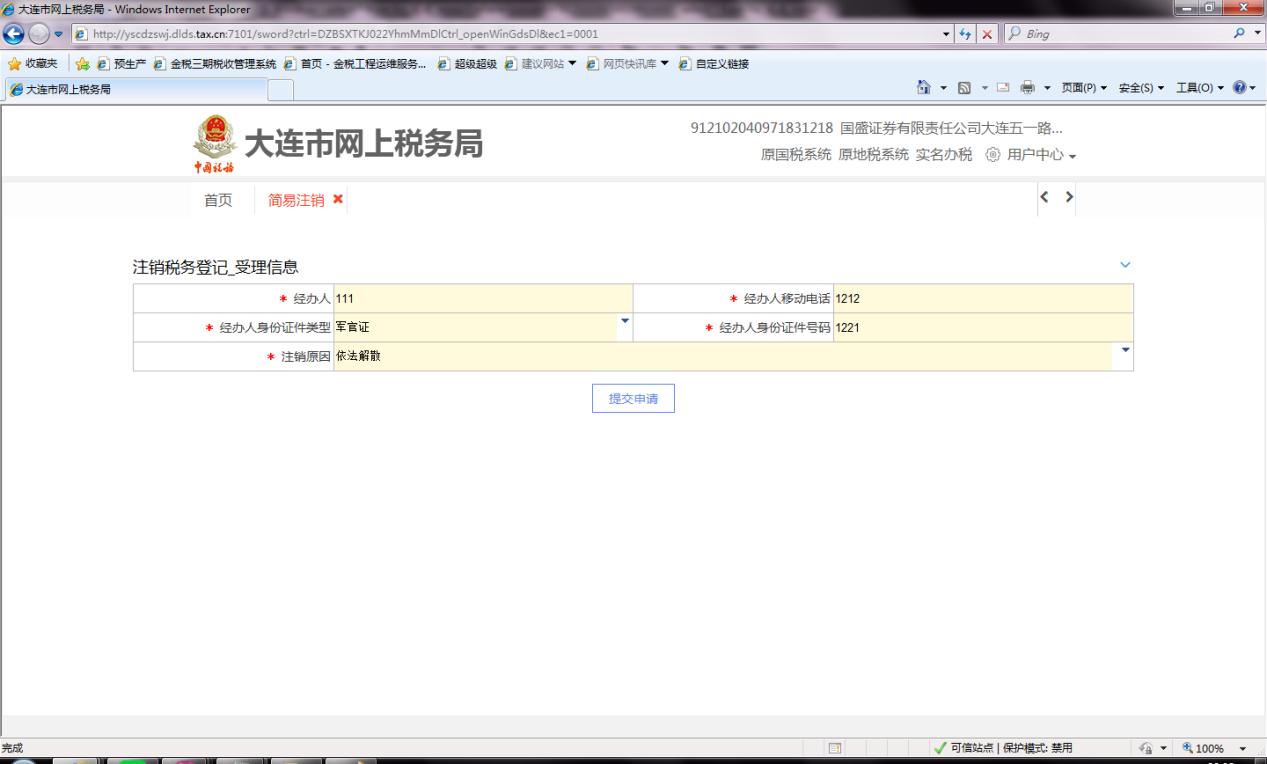 10、注销申请提交成功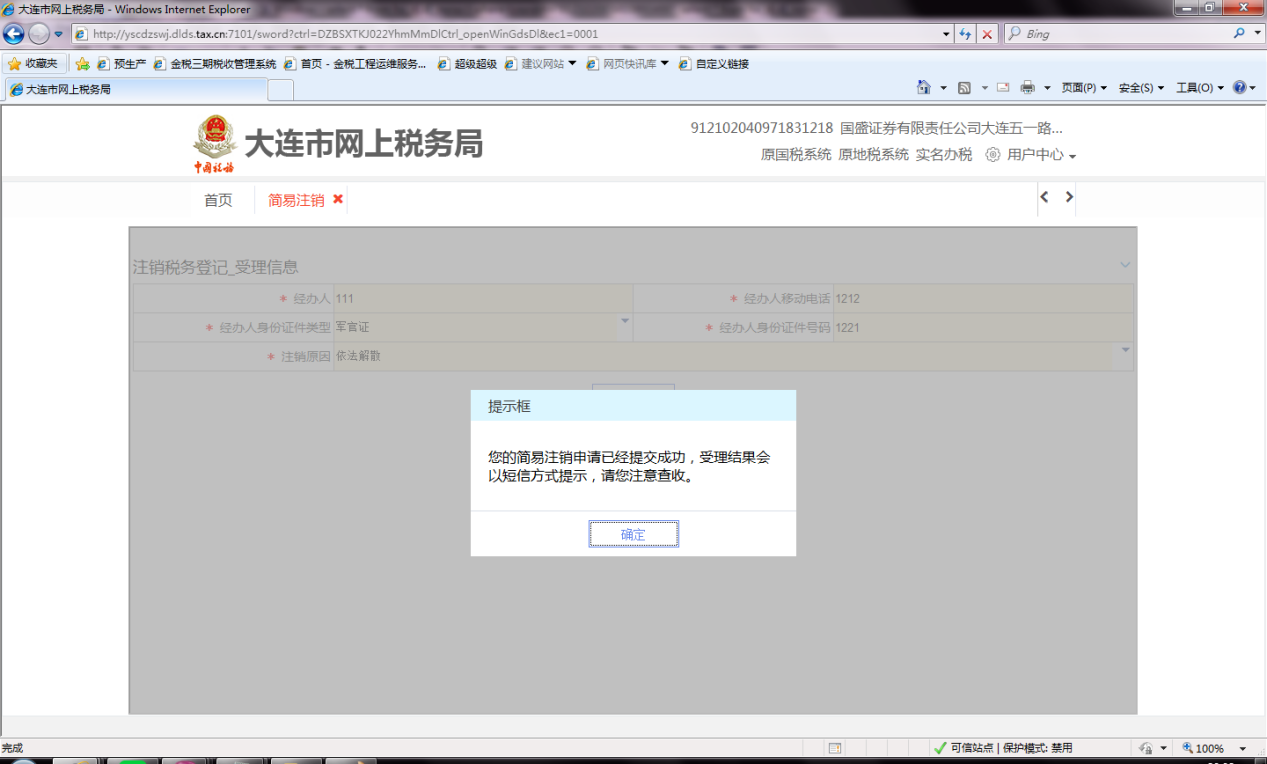 